Publicado en 26006 el 23/04/2013 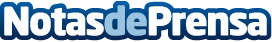 La empresa Trisocial crea una aplicación para páginas de Facebook que permite crear códigos promocionales personalizados accesibles desde el móvilLa aplicación desarrollada pretende responder al objetivo de todas las empresas de rentabilizar su presencia en las redes sociales, convirtiendo a sus fans en clientes y aumentando su comunidad online.Datos de contacto:Mar GarcíaDirectora comercial902005804Nota de prensa publicada en: https://www.notasdeprensa.es/la-empresa-trisocial-crea-una-aplicacion-para-paginas-de-facebook-que-permite-crear-codigos-promocionales-personalizados-accesib Categorias: E-Commerce http://www.notasdeprensa.es